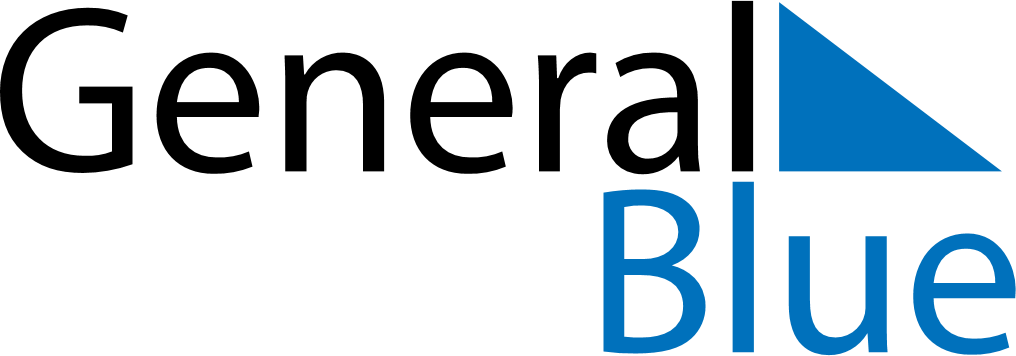 Q4 of 2025Q4 of 2025Q4 of 2025Q4 of 2025Q4 of 2025October 2025October 2025October 2025October 2025October 2025October 2025October 2025October 2025MondayTuesdayWednesdayWednesdayThursdayFridaySaturdaySunday1123456788910111213141515161718192021222223242526272829293031November 2025November 2025November 2025November 2025November 2025November 2025November 2025November 2025MondayTuesdayWednesdayWednesdayThursdayFridaySaturdaySunday1234556789101112121314151617181919202122232425262627282930December 2025December 2025December 2025December 2025December 2025December 2025December 2025December 2025MondayTuesdayWednesdayWednesdayThursdayFridaySaturdaySunday12334567891010111213141516171718192021222324242526272829303131